Качество без компромиссовКачество и надёжность – это часть культуры Hawle. На практике это означает, что оборудование можно установить и забыть о нем на 50 лет. Именно столько составляет минимальный срок службы арматуры Hawle, что подтверждается опытом использования нашего оборудования в мире. Мы уверены в качестве продукции настолько, что даём честную гарантию 10 лет. Для этого есть ряд оснований:единственный производитель запорной арматуры и пожарных гидрантов, чья гарантия подтверждена заводом-изготовителем в РФ;система 100% контроля качества;современное заводское оборудование нового поколения;поставка 98% сырьевых материалов из Европы;инвестиции в передовые технологии;наличие европейских и российских сертификатов качества и санитарно-эпидемиологических заключений.Продукция подвергается испытаниям на каждом этапе: от лабораторного контроля сырья до строгого тестирования готовых изделий. Любая деталь отгружается клиентам только после внутренней проверки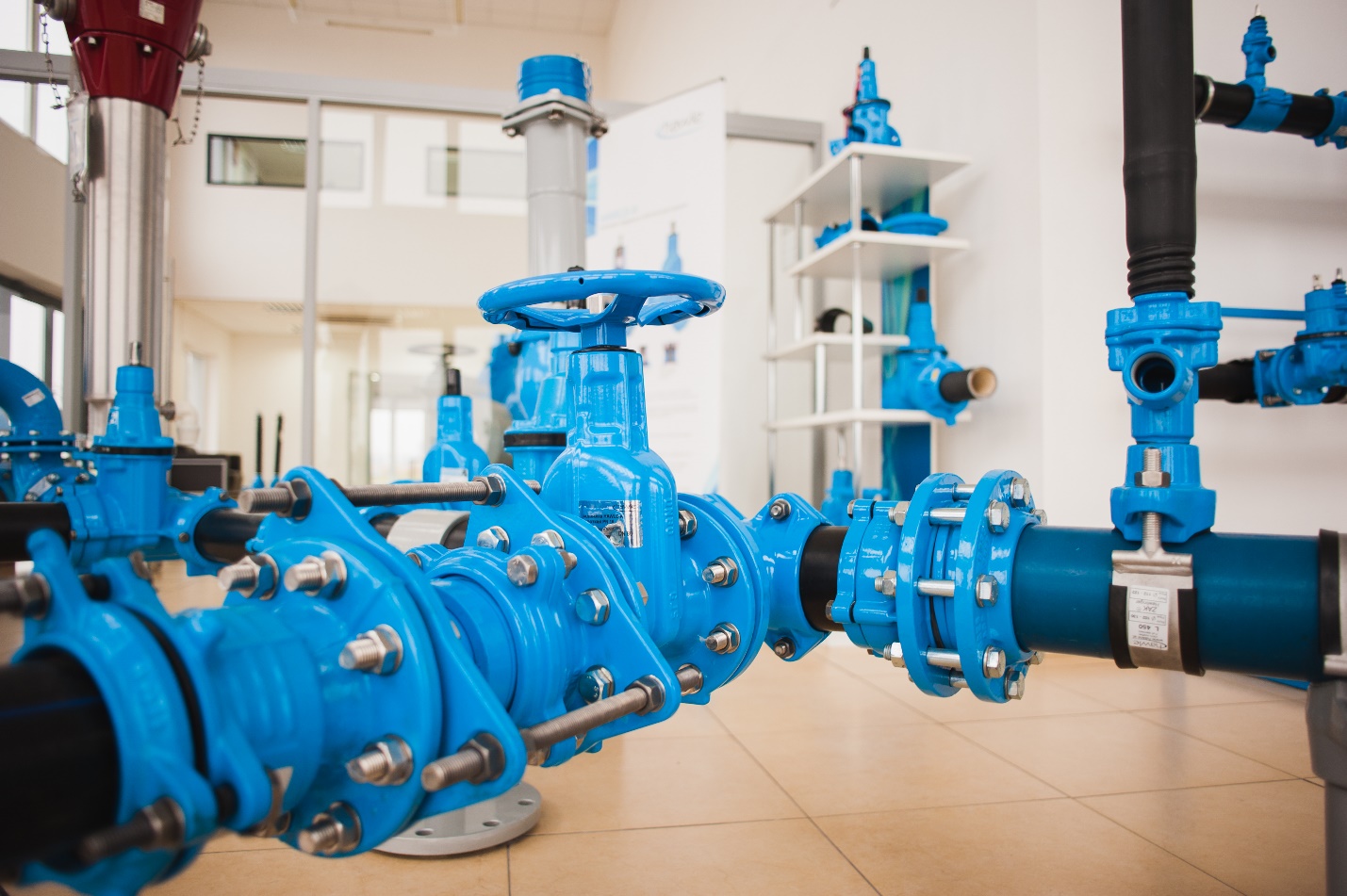 